Vas Megyei Szakképzési CentrumDisszeminációs tevékenysége VMSZC OID: E10261696www.vmszc.hu 2023. 06. 20. - Verzió 1.0 – A Vas Megyei Szakképzés Centrum (9700 Szombathely, Akacs Mihály utca 8-10.) intézményeiDisszemináció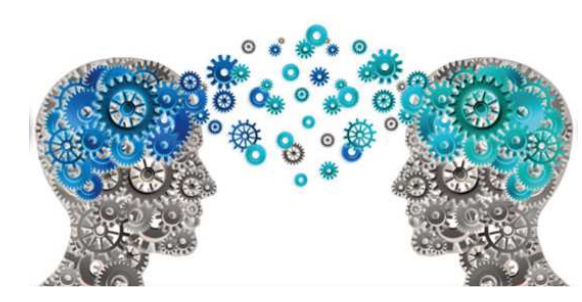 Forrás: Blog.huDisszemináció 5 Ws modell alapján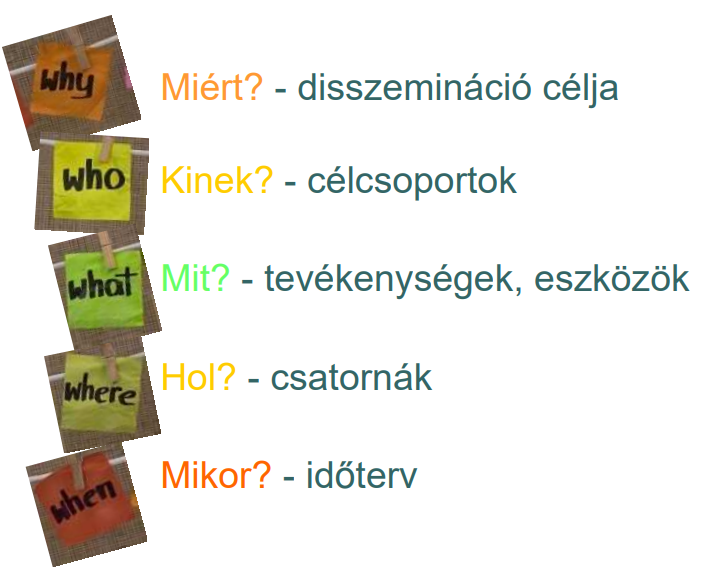         Forrás: stockfresh.comMiért terjesszük a projekt eredményeit?tudatosság-növelés miatt;a projekt hatása így még nagyobb lehet;a célcsoportokat és az érintetteket így jobban be lehet vonni;egy megoldás vagy tudás megosztása mások hasznára lehet;hatással lehet a szakpolitikára és a gyakorlatra;új kapcsolatokat alakíthatunk ki.Mit osszunk meg?Kézzelfogható eredményeket: például egy jól működő eljárást egy adott probléma megoldására; gyakorlati eszközt vagy terméket (pl. kiadvány); kutatási beszámolókat és tanulmányokat; jó gyakorlatokat és esettanulmányokat; értékelő beszámolókat; hírlevelet vagy szóróanyagot.Nem kézzelfogható eredményeket: például a résztvevők által elsajátított tudást vagy tapasztalatot; nagyobb kulturális tudatosság elérését a résztvevőkben; idegen nyelv elsajátítása. Ezek nehezebben mérhetők, itt hasznos lehet kérdőívet, interjút vagy önértékelést használni.Kinek ?a résztvevőknek;az érintetteknek, szakértőknek, az adott területen dolgozóknak;döntéshozóknak helyi/regionális/nemzeti vagy európai szinten;a sajtónak és a médiának;a nagyközönségnek.Hogyan? - Próbáljuk a legjobb megoldást megtalálni: minden új ötlet fontos!az EU-s disszeminációs platformon való közzététellel;a iskola és/vagy a centrum honlapján, közösségi médiában, blogján;a rendezvények, találkozók, workshopok, kiállítások alkalmával;célzott írásbeli anyagokkal sajtóban, hírlevelek, sajtóközlemények, szórólapok, kiadványok formájában;az audiovizuális médián keresztül, mint rádió, tévé, youtube videó, flickr, klippek, appok, podcastok;meglevő kapcsolatok és hálózatok kihasználásával.Az eredmények terjesztése és széles körű hasznosítása egy jó projektnél több szempontból is előnyös: a projektben részt vevő partnerek jó híre nő; növeli az adott téma, társadalmi probléma, célcsoport iránti figyelmet; a szervezet felkeltheti az érdeklődők figyelmét.Mikor? - Már a projekt tervezésénél se felejtsük el, aztán a projekt során, illetve a projekt támogatási időszaka után is tervezzünk vele.reális és tartható terveket készítünk, amikor a célcsoportokat és a határidőket kijelöljük;a disszeminációs tervet a projekt életciklusához alakítjuk ki;a terv maradjon rugalmas, hogy majd a projekt során a valósághoz lehessen igazítani.A projekt előtt meghatározzuk, milyen hatást szeretnénk elérni, figyelembe véve, hogy kiknek és milyen módon kívánjuk a eredményeit terjeszteni.A projekt közben életciklusának megfelelően; keressük meg a megfelelő médiát; iktassunk be rendszeres tevékenységeket, figyeljük a hatást a célcsoporton; vonjunk be másokat, ha úgy látjuk, rajtuk keresztül új területeket vagy felhasználókat is elérünk.A projekt után ötleteljünk a további lehetséges együttműködésen; értékeljük a hatást és az elért eredményeket; keressük meg a megfelelő médiát.Disszemináció céljaAz eredményeinek széles körű terjesztését, hasznosítását és láthatóságát jelenti a nemzeti és európai szakpolitika irányelvek és rendszerek megvalósításával és formálásával.Az eredmények hasznosítása = a projekt kimeneteinek terjesztése Az Erasmus+ programban beadott pályázatoknál meg kell határoznunk, hogy a mobilitás során végzett feladatunkat, szerzett eredményeinket, tapasztalatainkat hogyan és milyen módon terjesszük és tegyük mindenki számára elérhetővé.CélcsoportokA disszemináció közvetlen célcsoportját a felhasználók, valamint a szakmai partnerek jelentik. A legfontosabb terjesztési szintek: • saját intézményen belül • az intézmény szűkebb / tágabb környezetében • projektpartnerek körében • a település szintjén • regionálisan • országos szinten • nemzetközi szinten • képzési szektor szintjén • munkaerő-piaci szektor szintjénKözvetlen célcsoportok:diákoktanárokszülőkfenntartópartnerek Közvetett célcsoportok:szakmai szervezetekmás KIM fenntartása alatt lévő iskolákregionális szervezetekhazai civil szervezetekmédiaDisszeminációs tevékenységek, eszközök, üzenet, csatornákA konzorcium eredményeinek megosztása a teljes mobilitási program során.A legfőbb célunk, hogy minél több emberhez eljussanak a megfelelő információink a különböző csatornákon, hogy bemutathassuk előkészületet, a program megvalósítását és az elért eredményeket.Eredmények megosztására használt eszközeink:tanulói, oktatói beszámolók osztályfőnöki órákiskolai eseményekszemélyes beszélgetések, találkozókelőadások, konferenciák, szemináriumok workshopok, továbbképzések kiállítások, vásárok tévé, rádió közösségi médiafaliújság, információs állvány elektronikus média szórólapok, brosúrák, hírlevél írott sajtó, cikkek kiadványok hírek, írott sajtó, cikkek, sajtótájékoztató, sajtóközleményszabadidős programokértekezletektanári tájékoztatásokonline meetingekinformális közösségi online csoportoke-kréta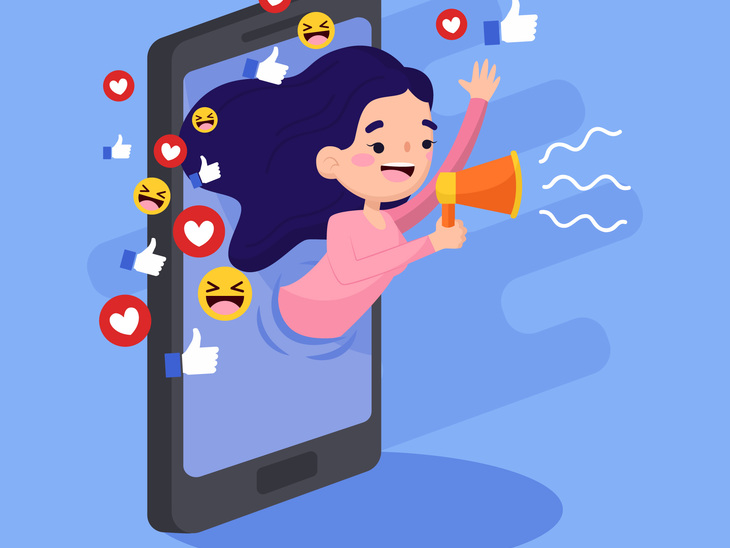   Forrás: Simon Boglárka/TKA/Erasmus+/Segédanyagok a disszeminációhoz/                                                           A sikeres bloggolás trükjeiÜzenet   „A jövő azoké, akik felkészülnek rá a jelenben.” – Közmondás  Szerezz nyelvi és szakmai gyakorlatot, nemzetközi elismertséget az ERASMUS + programmal EurópábanA mobilitás során létrejött eredmények világos, közérthető megfogalmazása a hatékony disszemináció elengedhetetlen alapfeltétele. A disszemináció tartalmának meghatározásakor figyelembe kell venni a célcsoportokat, ezért a közvetítendő tartalmak bemutatásának módja az egyes felhasználói csoportok számára eltérő, sőt szükségképpen különböző kell, hogy legyen.    Az üzenet egyszerű, tartalmában és nyelvezetében a célcsoportra szabott, reális információkat közvetítsen. Mi a jelentősége a projektnek, mit várunk el eredményként.Projekt során elért eredmények és események.Tanulságok, dilemmák.Csatorna Mivel a különböző csatornáknak más-más előnyük és hátrányuk van, központi kérdés az adott célnak legmegfelelőbb csatorna kiválasztása. Hírlevél, újságcikkek, sajtóközlemény: Figyelemfelkeltés, szemléletformálásBeszámolók, szakmai cikkek, honlap: információk átadása a projektrőlKonferenciák, előadások, találkozók: Projektszakmai eredményeinek bemutatása, partner -és, kapcsolatépítésProjekt eredményeinek bemutatása, partner-és, kapcsolatépítés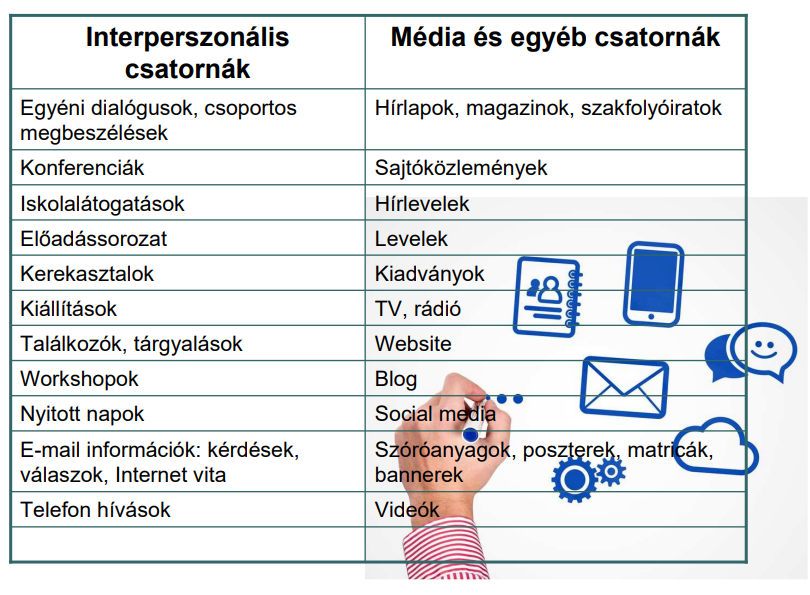   Forrás: EGER Disszeminációs előadás FINAL   IdőtervA projekt teljes időtartama alatt folyamatosan, figyelembe véve a projekt fázisait és a konzorcium tagjainak részvételét a mobilitásban.Disszeminációs terv Hatás és fenntarthatóság: Disszeminációs terv készítése egy projekthez segíthet abban, hogy a projekt hatása minél nagyobb és hosszabb távú legyen a résztvevők, partnerek, érintettek körében. A disszeminációs terv:összehangolja, optimalizálja az elemeket; tervezhetővé teszi a megvalósítást;biztossá teszi a végrehajtást; biztosítja a mérhetőséget, számonkérhetőséget;szem előtt tartja a célkitűzéseket.Nemzetközi tapasztalatainkNemzetközi tapasztalataink során fontos volt a nyelvgyakorlat, a szakmai, digitális ismeretek fejlesztése mellett a kapcsolatteremtés, az együtt gondolkodás, jógyakorlatok, új tanulási, oktatási módszerek, gyakorlati eljárások megismerése és a programok disszeminációja.            Forrás:DEOR útmutató: Erasmus+ Programme Guide, Annex II, Készítette az NCSSZI Erasmus+ Ifjúsági Programirodahttps.//bagolyildiko.eu: 13 disszeminációs tipp Erasmus+ pályázóknakEGER Disszeminációs előadás FINAL: Disszeminációs tréning ppt.E+_projektmenedzser_kézikönyv_halad_09_25.indd1Vas Megyei SZC Eötvös Loránd Szakképző Iskola 1811019500 Celldömölk, Sági utca 65.2Vas Megyei SZC Hefele Menyhért Szakképző Iskola 1811029700 Szombathely, Szent Márton utca 77.3Vas Megyei SZC Nádasdy Tamás Technikum és Kollégium 1811039735 Csepreg, Rákóczi Ferenc utca 13-15.4Vas Megyei SZC Rázsó Imre Technikum 1811049900 Körmend, Rákóczi Ferenc utca 2.5Vas Megyei SZC III. Béla Technikum 1811059970 Szentgotthárd, Honvéd utca 10.6Vas Megyei SZC Puskás Tivadar Szakképző Iskola és Kollégium 1811069700 Szombathely, Petőfi Sándor utca 1.7Vas Megyei SZC Gépipari és Informatikai Technikum 1811079700 Szombathely, Rohonci út 1.8Vas Megyei SZC Savaria Technikum és Kollégium 1811089700 Szombathely, Hadnagy utca 1.9Vas Megyei SZC Barabás György Műszaki Szakképző Iskola 1811099600 Sárvár, Kisfaludy Sándor utca 2/A10Vas Megyei SZC Horváth Boldizsár Közgazdasági és Informatikai Technikum 1811109700 Szombathely, Zrínyi Ilona utca 12.11Vas Megyei SZC Kereskedelmi és Vendéglátó Technikum és Kollégium 1811119700 Szombathely, Nagykar utca 1-3.12Vas Megyei SZC Oladi Technikum 1811129700 Szombathely, Simon István utca 2-6.13Vas Megyei SZC Sárvári Turisztikai Technikum 1811149600 Sárvár, Móricz Zsigmond utca 2.14Vas Megyei SZC Tinódi Sebestyén Gimnázium 1811199600 Sárvár, Móricz Zsigmond utca 2.OID azonosítóSzervezet / intézmény azonosítójaSzervezet / Intézmény szerepe az ERASMUS+ mobilitásbanHivatalos névTelepülésE1026169605487-ORG-00002KonzorciumvezetőVas Megyei Szakképzési CentrumSzombathelyE1027095805487-ORG-00003Konzorciumi tagVas Megyei SZC Kereskedelmi és Vendéglátó Technikum és KollégiumSzombathelyE1027097805487-ORG-00004Konzorciumi tagVas Megyei SZC Eötvös Loránd Szakképző IskolaCelldömölkE1027098305487-ORG-00005Konzorciumi tagVas Megyei SZC Savaria Technikum és KollégiumSzombathelyE1000171805487-ORG-00006Konzorciumi tagVas Megyei SZC Barabás György Műszaki Szakképző IskolaSárvárE1011980805487-ORG-00007Konzorciumi tagVas Megyei SZC Hefele Menyhért Szakképző IskolaSzombathelyE1012609805487-ORG-00008Konzorciumi tagVas Megyei SZC Horváth Boldizsár Közgazdasági és Informatikai TechnikumSzombathelyE1009629105487-ORG-00009Konzorciumi tagVas Megyei SZC Puskás Tivadar Szakképző Iskola és KollégiumSzombathelyE1027133105487-ORG-00010Konzorciumi tagVas Megyei SZC Sárvári Tinódi GimnáziumSárvárE1014905505487-ORG-00011Konzorciumi tagVas Megyei SZC III. Béla Technikum és KollégiumSzentgotthárdE1023036705487-ORG-00012Konzorciumi tagVas Megyei SZC Oladi TechnikumSzombathelyE1016240405487-ORG-00013Konzorciumi tagVas Megyei SZC Nádasdy Tamás Technikum és KollégiumCsepregE1027289105487-ORG-00014Konzorciumi tagVas Megyei SZC Rázsó Imre TechnikumKörmendE1000407705487-ORG-00015Konzorciumi tagVas Megyei SZC Sárvári Turisztikai TechnikumSárvárE1007891605487-ORG-00016Konzorciumi tagVas Megyei SZC Gépipari és Informatikai TechnikumSzombathelyProjekt fázisDisszemináció szintjeMotiváció elemei: várható előnyökDisszemináció célcsoportjaiDisszemináció hatása: az információk kiválasztásáhozDisszemináció módszerei: kommunikációs formák csatornákTervezéskonzorciumiskolák partnerekTempusDiákok és tanárok idegen nyelvi fejlesztése külföldi környezetben. Nemzetközi kapcsolatrendszer élénkítése. (rövid és középtávon)Szakmai elismertség növelése. (rövid, közép és hosszútávon)Diákjaink és tanáraink számára naprakész szakmai tudás biztosítása a nemzetközi gyakorlatok által. (rövid, közép és hosszútávon)diákokoktatókszülőkcentrumdolgozókpartnerektámogatókérdeklődőkszervezetek médiaFigyelemfelkeltés, szemléletformálás információk átadása a projektrőlA projekt szakmai eredményeinek bemutatása, partner és kapcsolatépítésKözvetlenül az eredményekre épülő:konferenciák, előadások, találkozók: tájékoztatók, workshopokKözvetett kapcsolatokra épülő:hírlevél, újságcikkek, sajtóközlemény, beszámolók, szakmai cikkek, honlapElőkészítéskonzorciumiskolák partnerekTempusDiákok és tanárok idegen nyelvi fejlesztése külföldi környezetben. Nemzetközi kapcsolatrendszer élénkítése. (rövid és középtávon)Szakmai elismertség növelése. (rövid, közép és hosszútávon)Diákjaink és tanáraink számára naprakész szakmai tudás biztosítása a nemzetközi gyakorlatok által. (rövid, közép és hosszútávon)diákokoktatókszülőkcentrumdolgozókpartnerektámogatókérdeklődőkszervezetek médiaFigyelemfelkeltés, szemléletformálás információk átadása a projektrőlA projekt szakmai eredményeinek bemutatása, partner és kapcsolatépítésKözvetlenül az eredményekre épülő:konferenciák, előadások, találkozók: tájékoztatók, workshopokKözvetett kapcsolatokra épülő:hírlevél, újságcikkek, sajtóközlemény, beszámolók, szakmai cikkek, honlapKivitelezés, megvalósításkonzorciumiskolák partnerekTempusDiákok és tanárok idegen nyelvi fejlesztése külföldi környezetben. Nemzetközi kapcsolatrendszer élénkítése. (rövid és középtávon)Szakmai elismertség növelése. (rövid, közép és hosszútávon)Diákjaink és tanáraink számára naprakész szakmai tudás biztosítása a nemzetközi gyakorlatok által. (rövid, közép és hosszútávon)diákokoktatókszülőkcentrumdolgozókpartnerektámogatókérdeklődőkszervezetek médiaFigyelemfelkeltés, szemléletformálás információk átadása a projektrőlA projekt szakmai eredményeinek bemutatása, partner és kapcsolatépítésKözvetlenül az eredményekre épülő:konferenciák, előadások, találkozók: tájékoztatók, workshopokKözvetett kapcsolatokra épülő:hírlevél, újságcikkek, sajtóközlemény, beszámolók, szakmai cikkek, honlapBefejezés, záráskonzorciumiskolák partnerekTempusDiákok és tanárok idegen nyelvi fejlesztése külföldi környezetben. Nemzetközi kapcsolatrendszer élénkítése. (rövid és középtávon)Szakmai elismertség növelése. (rövid, közép és hosszútávon)Diákjaink és tanáraink számára naprakész szakmai tudás biztosítása a nemzetközi gyakorlatok által. (rövid, közép és hosszútávon)diákokoktatókszülőkcentrumdolgozókpartnerektámogatókérdeklődőkszervezetek médiaFigyelemfelkeltés, szemléletformálás információk átadása a projektrőlA projekt szakmai eredményeinek bemutatása, partner és kapcsolatépítésKözvetlenül az eredményekre épülő:konferenciák, előadások, találkozók: tájékoztatók, workshopokKözvetett kapcsolatokra épülő:hírlevél, újságcikkek, sajtóközlemény, beszámolók, szakmai cikkek, honlapUtánkövetéskonzorciumiskolák partnerekTempusDiákok és tanárok idegen nyelvi fejlesztése külföldi környezetben. Nemzetközi kapcsolatrendszer élénkítése. (rövid és középtávon)Szakmai elismertség növelése. (rövid, közép és hosszútávon)Diákjaink és tanáraink számára naprakész szakmai tudás biztosítása a nemzetközi gyakorlatok által. (rövid, közép és hosszútávon)diákokoktatókszülőkcentrumdolgozókpartnerektámogatókérdeklődőkszervezetek médiaFigyelemfelkeltés, szemléletformálás információk átadása a projektrőlA projekt szakmai eredményeinek bemutatása, partner és kapcsolatépítésKözvetlenül az eredményekre épülő:konferenciák, előadások, találkozók: tájékoztatók, workshopokKözvetett kapcsolatokra épülő:hírlevél, újságcikkek, sajtóközlemény, beszámolók, szakmai cikkek, honlapPályázat típusPályázati kódszámPályázat neveCélország/városDátum (év)IskolaHatártalanulHAT-20-03-0337A magyar történelem jeles helyszínei DélvidékenSzerbia2022.05.17-21.Vas Megyei SZC 
Sárvári Turisztikai TechnikumHatártalanulHAT-20-03-0283Történelmi felfedezőút a DélvidékenSzerbia2022.05.14-18.Vas Megyei SZC Hefele M. Szakképző IskolaHatártalanulHAT-20-03-0228Tündérkert_01Románia2021.09.13-19.Vas Megyei SZC
Horváth B. Közgazdasági és Informatikai TechnikumHatártalanulHAT-20-03-0229Tündérkert_02Románia2021.09.13-19.Vas Megyei SZC
Horváth B. Közgazdasági és Informatikai TechnikumHatártalanulHAT-19-02-0288Informatikáz(z)unk a magyar és délvidéki tájakon)Szerbia2021.09.13-17.Vas Megyei SZC
Gépipari és Informatikai TechnikumHatártalanulHAT-20-02-0047Délvidéki várak-közös múltunk hajszálgyökerei nyomábanSzerbia2021.09.14-21.Vas Megyei SZC 
Puskás Tivadar Szakképző Iskola, HatártalanulHAT-20-02-0047Délvidéki várak-közös múltunk hajszálgyökerei nyomábanSzerbia2021.09.28-10.12.Vas Megyei SZC 
Puskás Tivadar Szakképző Iskola, Erasmus+ 2019-1-HU01-KA102-060146Tanulói mobilitásOlaszország - Milano2022.03.6-27.Vas Megyei SZC 
Puskás Tivadar Szakképző IskolaErasmus+ 2020-1-HU01-KA102-078151Tanulói mobilitásOlaszország - Milano2022.10.09-30.Vas Megyei SZC
Oladi TechnikumErasmus+ 2019-1-HU01-KA102-060348Oktatói és tanulói mobilitásOlaszország - Milano2022.11.06-27.Vas Megyei SZC 
Gépipari és Informatikai TechnikumErasmus+ 2019-1-HU01-KA102-060348Oktatói és tanulói mobilitásOlaszország - Milano2022.10-20-30.Vas Megyei SZC 
Gépipari és Informatikai TechnikumAkkreditált Erasmus+  2021-1-HU01-KA121-VET-000005487Tanulói mobilitásCiprus - Phafos2022.06.06-17.Vas Megyei SZC 
Kereskedelmi és Vendéglátó Technikum és KollégiumAkkreditált Erasmus+  2021-1-HU01-KA121-VET-000005487Tanulói mobilitásNémetország- Berlin2022.06.06-17.Vas Megyei SZC 
Savaria Technikum és KollégiumAkkreditált Erasmus+  2021-1-HU01-KA121-VET-000005487Tanulói mobilitásSpanyolország -Mallorca2022.06.27-07.08Vas Megyei SZC 
III. Béla TechnikumAkkreditált Erasmus+  2021-1-HU01-KA121-VET-000005487Tanulói mobilitásSpanyolország -Mallorca2022.09.05-16.Vas Megyei SZC
Oladi TechnikumAkkreditált Erasmus+  2021-1-HU01-KA121-VET-000005487Tanulói mobilitásNémetország - Drezda2022.10.30-11.12.Vas Megyei SZC
Horváth B. Közgazdasági és Informatikai TechnikumAkkreditált Erasmus+  2021-1-HU01-KA121-VET-000005487Tanulói mobilitásOlaszország - Miláno2022.11.20-12.03.Vas Megyei SZC 
Savaria Technikum és KollégiumAkkreditált Erasmus+  2021-1-HU01-KA121-VET-000005487Tanulói mobilitásOlaszország - Miláno2022.11.13-11.26.Vas Megyei SZC 
Kereskedelmi és Vendéglátó Technikum és KollégiumAkkreditált Erasmus+  2021-1-HU01-KA121-VET-000005487Tanulói mobilitásCiprus- Phafos2022.11.07 - 18.Vas Megyei SZC 
Savaria Technikum és KollégiumAkkreditált Erasmus+  2021-1-HU01-KA121-VET-000005487Tanulói mobilitásLengyelország - Rzeszow2022.10.23-11.05.Vas Megyei SZC 
Sárvári Turisztikai TechnikumAkkreditált Erasmus+  2021-1-HU01-KA121-VET-000005487Tanulói mobilitásCsehország - Prága2022.11.13 - 26.Vas Megyei SZC
Horváth B. Közgazdasági és Informatikai TechnikumAkkreditált Erasmus+  2021-1-HU01-KA121-VET-000005487Tanulói mobilitásOlaszország - Miláno2023.02.06-17.Vas Megyei SZC Nádasdy Tamás Technikum és KollégiumAkkreditált Erasmus+  2021-1-HU01-KA121-VET-000005487Tanulói mobilitásOlaszország - Miláno2023.05.04-15.Vas Megyei SZC
Horváth B. Közgazdasági és Informatikai TechnikumAkkreditált Erasmus+  2021-1-HU01-KA121-VET-000005487Tanulói mobilitásNémetország - Drezda2023.05.08-19.Vas Megyei SZC Gépipari és Informatikai TechnikumAkkreditált Erasmus+  2021-1-HU01-KA121-VET-000005487Oktatói mobilitásOlaszország-Celano2022.04.11-15.Vas Megyei SZC 
Savaria Technikum és KollégiumAkkreditált Erasmus+  2021-1-HU01-KA121-VET-000005487Oktatói mobilitásÍrország-Dublin2022.04.04-15.Vas Megyei SZC Savaria Technikum és Kollégium, 
Vas Megyei SZC Gépipari és Informatikai,
Vas Megyei SZC Kereskedelmi és Vendéglátó Technikum, Akkreditált Erasmus+  2021-1-HU01-KA121-VET-000005487Oktatói mobilitásSzlovénia-Ljubljana2022.04.04-09.Vas Megyei SZC Nádasdy Technikum és KollégiumAkkreditált Erasmus+  2021-1-HU01-KA121-VET-000005487Oktatói mobilitásNémetország-Drezda2022.07.11-22.Vas Megyei SZC Oladi TechnikumaAkkreditált Erasmus+  2021-1-HU01-KA121-VET-000005487Oktatói mobilitásMálta-St.Julians2022.06.27-07.08Vas Megyei SZC Sárvári Turisztikai Technikum, 
Vas Megyei SZC Gépipari és Informatikai Technikum,
Vas Megyei SZC Barabás György Műszaki Szakképző Iskola, 
Vas Megyei SZC Savaria Technikum és Kollégium, 
Vas Megyei SZC Puskás Tivadar Szakképző Iskola, 
Vas Megyei SZC Kereskedelmi és Vendéglátó, 
Vas Megyei SZC Eötvös Loránd Szakképző IskolaAkkreditált Erasmus+  2021-1-HU01-KA121-VET-000005487Oktatói mobilitásÍrország-Athlone2022.05.23-27.Vas Megyei SZC Sárvári Turisztikai Technikum, 
Vas Megyei SZC Savaria Technikum és Kollégium, Akkreditált Erasmus+  2021-1-HU01-KA121-VET-000005487Oktatói mobilitásÍrország-Dublin2022.05.09-05.13.Vas Megyei SZC Sárvári Turisztikai Technikum,
Vas Megyei SZC Kereskedelmi és Vendéglátó, 
Vas Megyei SZC Eötvös Loránd Szakképző Iskola, ERASMUS+ Mobilitás programban
a Vas Megyei Szakképzési Centrum 
munkacsoporttagjaiERASMUS+ Mobilitás programban
a Vas Megyei Szakképzési Centrum 
munkacsoporttagjaiERASMUS+ Mobilitás programban
a Vas Megyei Szakképzési Centrum 
munkacsoporttagjaiSzentgyörgyvári Róbertkancellárinfo@vmszc.huRettegi Attilafőigazgatóinfo@vmszc.huBirosz Pál Tamásfőigazgató-helyettes
szakmai vezetőbirosz.pal.tamas@vmszc.huSzabó Zoltángazdasági vezetőszabo.zoltan@vmszc.huKiss-Bauer Szilviaprojektmenedzserkiss.bauer.szilvia@vmszc.huNagy Zsanettszakképzési ügyintéző
ERASMUS+ ügyintézőnagy.zsanett@vmszc.huVarga Andreagazdasági ügyintézővarga.andrea@vmszc.huA disszemináció során alkalmazott tájékoztatási módok, felületekA disszemináció során alkalmazott tájékoztatási módok, felületekA disszemináció során alkalmazott tájékoztatási módok, felületekA disszemináció során alkalmazott tájékoztatási módok, felületekA disszemináció során alkalmazott tájékoztatási módok, felületekIntézményTájékoztatási módok, felületekTájékoztatás felelőse, gazdájaElérés módjaElérhetőségeVMSZChonlaperasmus +  munkacsoportonlinehttps://www.vmszc.huVMSZC facebook oldalerasmus +  munkacsoportonline https://facebook.vmszc.comVas Megyei SZC Barabás György Műszaki Szakképző Iskolahonlapigazgató, honlapfelelős, erasmus iskolai munkacsoportonline https://barabas-sarvar.hu/Vas Megyei SZC Barabás György Műszaki Szakképző Iskolafacebook oldaligazgató, facebookfelelős, erasmus iskolai munkacsoportonline https://www.facebook.com/profile.php?id=100057586024604Vas Megyei SZC Eötvös Loránd Szakképző Iskolahonlapigazgató, honlapfelelős, erasmus iskolai munkacsoportonline https://www.eotvoscell.hu/Vas Megyei SZC Eötvös Loránd Szakképző Iskolafacebook oldaligazgató, facebookfelelős, erasmus iskolai munkacsoportonline https://www.facebook.com/profile.php?id=100021281034130Vas Megyei SZC Gépipari és Informatikai Technikumhonlapigazgató, honlapfelelős, erasmus iskolai munkacsoportonline http://gepipari.hu/Vas Megyei SZC Gépipari és Informatikai Technikumfacebook oldaligazgató, facebookfelelős, erasmus iskolai munkacsoportonline https://www.facebook.com/GepipariSzombathelyVas Megyei SZC Hefele Menyhért Szakképző Iskolahonlapigazgató, honlapfelelős, erasmus iskolai munkacsoportonline https://hefele.edu.hu/Vas Megyei SZC Hefele Menyhért Szakképző Iskolafacebook oldaligazgató, facebookfelelős, erasmus iskolai munkacsoportonline https://www.facebook.com/pages/Hefele-Menyh%C3%A9rt-Szakk%C3%A9pz%C5%91-Iskola-Szombathely/500032576703199Vas Megyei SZC Horváth Boldizsár Közgazdasági és Informatikai Technikumhonlapigazgató, honlapfelelős, erasmus iskolai munkacsoportonline https://www.hbsz.edu.hu/Vas Megyei SZC Horváth Boldizsár Közgazdasági és Informatikai Technikumfacebook oldaligazgató, facebookfelelős, erasmus iskolai munkacsoportonline https://www.facebook.com/hbsz.szhelyVas Megyei SZC III. Béla Technikum és Kollégiumhonlapigazgató, honlapfelelős, erasmus iskolai munkacsoportonline https://bela-szgotth.edu.hu/Vas Megyei SZC III. Béla Technikum és Kollégiumfacebook oldaligazgató, facebookfelelős, erasmus iskolai munkacsoportonline https://www.facebook.com/belasztgVas Megyei SZC Kereskedelmi és Vendéglátó Technikum és Kollégiumhonlapigazgató, honlapfelelős, erasmus iskolai munkacsoportonline https://www.vas.keriszombathely.hu/Vas Megyei SZC Kereskedelmi és Vendéglátó Technikum és Kollégiumfacebook oldaligazgató, facebookfelelős, erasmus iskolai munkacsoportonline https://www.facebook.com/orlayszombathelyVas Megyei SZC Nádasdy Tamás Technikum és Kollégiumhonlapigazgató, honlapfelelős, erasmus iskolai munkacsoportonline https://ntszki.hu/Vas Megyei SZC Nádasdy Tamás Technikum és Kollégiumfacebook oldaligazgató, facebookfelelős, erasmus iskolai munkacsoportonline https://www.facebook.com/pages/N%C3%A1dasdy-Tam%C3%A1s-K%C3%B6zgazdas%C3%A1gi-Informatikai-Szakk%C3%B6z%C3%A9piskola-%C3%A9s-Koll%C3%A9gium/466500307179805Vas Megyei SZC Oladi Technikumhonlapigazgató, honlapfelelős, erasmus iskolai munkacsoportonline https://oladi.edu.hu/Vas Megyei SZC Oladi Technikumfacebook oldaligazgató, facebookfelelős, erasmus iskolai munkacsoportonline https://www.facebook.com/profile.php?id=100043397214363Vas Megyei SZC Puskás Tivadar Szakképző Iskola és Kollégiumhonlapigazgató, honlapfelelős, erasmus iskolai munkacsoportonline https://www.ptszki.hu/Vas Megyei SZC Puskás Tivadar Szakképző Iskola és Kollégiumfacebook oldaligazgató, facebookfelelős, erasmus iskolai munkacsoportonline https://www.facebook.com/vmszc.puskasVas Megyei SZC Rázsó Imre Technikumhonlapigazgató, honlapfelelős, erasmus iskolai munkacsoportonline https://www.razso.hu/Vas Megyei SZC Rázsó Imre Technikumfacebook oldaligazgató, facebookfelelős, erasmus iskolai munkacsoportonline https://www.facebook.com/razsokormenddiak2016Vas Megyei SZC Sárvári Tinódi Gimnáziumhonlapigazgató, honlapfelelős, erasmus iskolai munkacsoportonline https://www.sarvaritinodi.hu/Vas Megyei SZC Sárvári Tinódi Gimnáziumfacebook oldaligazgató, facebookfelelős, erasmus iskolai munkacsoportonline https://www.facebook.com/sarvaritinodiVas Megyei SZC Sárvári Turisztikai Technikumhonlapigazgató, honlapfelelős, erasmus iskolai munkacsoportonline https://www.sarvaritechnikum.hu/Vas Megyei SZC Sárvári Turisztikai Technikumfacebook oldaligazgató, facebookfelelős, erasmus iskolai munkacsoportonline https://www.facebook.com/SarvariTurisztikaiTechnikum2020Vas Megyei SZC Savaria Technikum és Kollégiumhonlapigazgató, honlapfelelős, erasmus iskolai munkacsoportonline https://www.savaria-szki.hu/Vas Megyei SZC Savaria Technikum és Kollégiumfacebook oldaligazgató, facebookfelelős, erasmus iskolai munkacsoportonline https://www.facebook.com/savariatechnikumVas Megyei Kereskedelmi és Iparkamarahonlapszakképzési csoport honlap felelősonlinehttps://vmkik.huVas Megyei Kereskedelmi és Iparkamarafacebook oldalszakképzési csoport facebook felelősonlinehttps://www.facebook.com/vasikamaraEUROPEA - honlapEUROPEAEUROPEA szervezet nemzetközi oldalaonlinehttps.//www.europea.org/EUROPEA - facebook oldalEUROPEAEUROPEA szervezet facebook oldalaonlinehttps.//www.facebook.com/EUROPEA.International-419162528179180/?ref=ts&fref=tsEPALEe-Platform for Adult Learning in EuropeEPALE hivatalos oldala onlinehttps.//ec.europea.eu/epale/huSchooleducationgatewaySchooleducationgateway Schooleducationgateway  hivatalos oldalonlinehttps.//www.schooleducationgateway.eu/hu/pub/index.htmE-twinningE-twinningAz európai iskolák közösségeonlinehttps.//www.etwinning.netPályaválasztási kiállítás és képzési vásárVMSZC + 14 iskolaigazgató, erasmus iskolai munkacsoportnyomtatottIskolák bemutatkozó területeIskolai hirdetőtáblákVMSZC + 14 iskolaigazgató, erasmus iskolai munkacsoportnyomtatottHirdető táblákIskolai nyílt napok VMSZC + 14 iskolaigazgató, erasmus iskolai munkacsoportfilm, nyomtatott anyagVideo film, iskolai tájékoztató anyagIskolai pályaorientációs programokVMSZC + 14 iskolaigazgató, erasmus iskolai munkacsoportfilm, nyomtatott anyagVideo film, iskolai tájékoztató anyag